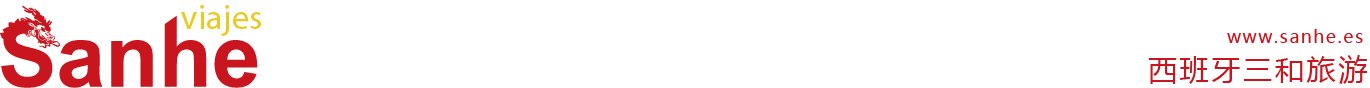 瓦伦西亚法雅节2日往返大巴接送行程单周末游法雅节行程安排费用说明其他说明产品编号1622出发地马德里目的地瓦伦西亚行程天数2去程交通汽车返程交通汽车参考航班无无无无无产品亮点看过都不会觉得后悔的狂欢节！看过都不会觉得后悔的狂欢节！看过都不会觉得后悔的狂欢节！看过都不会觉得后悔的狂欢节！看过都不会觉得后悔的狂欢节！产品介绍法雅两天一夜 不慌不忙不累游看法雅！法雅两天一夜 不慌不忙不累游看法雅！法雅两天一夜 不慌不忙不累游看法雅！法雅两天一夜 不慌不忙不累游看法雅！法雅两天一夜 不慌不忙不累游看法雅！D1D1行程详情马德里-瓦伦西亚早上9点出发，前往法雅城市瓦伦西亚。之后自由参观。用餐早餐：X     午餐：X     晚餐：X   住宿无D2D2行程详情瓦伦西亚-马德里早上继续参观法雅节胜景，午餐之后，4点集合返回马德里西班牙广场用餐早餐：X     午餐：X     晚餐：X   住宿无费用包含①上下车点中文服务①上下车点中文服务①上下车点中文服务费用不包含①早餐、午餐和晚餐，以及住宿①早餐、午餐和晚餐，以及住宿①早餐、午餐和晚餐，以及住宿退改规则①出发前30天以上，西班牙三和旅游网不收取任何费用。报名材料①旅客姓名